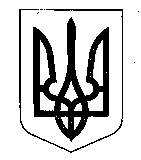 МІНІСТЕРСТВО ФІНАНСІВ УКРАЇНИНАКАЗ  від  04.08.2021                                      Київ                                                   № 448 Про затвердження Змін до Інструкціїпро порядок допуску на територіюМіністерства фінансів УкраїниЗ метою вдосконалення порядку допуску на територію Міністерства фінансів України та відповідно до Положення про Міністерство фінансів України, затвердженого постановою Кабінету Міністрів України від 20 серпня 2014 року № 375,НАКАЗУЮ:1. Затвердити Зміни до Інструкції про порядок допуску на територію Міністерства фінансів України, затвердженої наказом Міністерства фінансів України від 25 червня 2018 року № 581, зареєстрованої в Міністерстві юстиції України 25 липня 2018 року № 868/32320, що додаються.2. Мобілізаційному відділу в установленому порядку забезпечити:подання цього наказу на державну реєстрацію до Міністерства юстиції України;оприлюднення цього наказу.3. Цей наказ набирає чинності з дня його офіційного опублікування.4. Контроль за виконанням цього наказу покласти на державного секретаря Самоненка Д. А.Міністр 	    Сергій МАРЧЕНКО